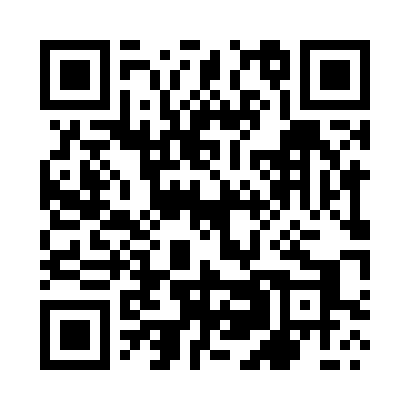 Prayer times for Topiaca, PolandMon 1 Apr 2024 - Tue 30 Apr 2024High Latitude Method: Angle Based RulePrayer Calculation Method: Muslim World LeagueAsar Calculation Method: HanafiPrayer times provided by https://www.salahtimes.comDateDayFajrSunriseDhuhrAsrMaghribIsha1Mon4:116:1412:455:117:179:132Tue4:086:1212:455:137:189:153Wed4:056:1012:445:147:209:174Thu4:026:0712:445:157:229:205Fri3:586:0512:445:177:249:226Sat3:556:0212:445:187:269:257Sun3:526:0012:435:197:279:278Mon3:495:5812:435:207:299:309Tue3:465:5612:435:227:319:3210Wed3:435:5312:425:237:339:3511Thu3:395:5112:425:247:349:3812Fri3:365:4912:425:257:369:4013Sat3:335:4612:425:267:389:4314Sun3:295:4412:415:287:409:4615Mon3:265:4212:415:297:429:4816Tue3:235:4012:415:307:439:5117Wed3:195:3712:415:317:459:5418Thu3:165:3512:405:327:479:5719Fri3:125:3312:405:347:4910:0020Sat3:095:3112:405:357:5010:0321Sun3:055:2812:405:367:5210:0622Mon3:015:2612:405:377:5410:0923Tue2:585:2412:395:387:5610:1224Wed2:545:2212:395:397:5810:1525Thu2:505:2012:395:407:5910:1826Fri2:465:1812:395:428:0110:2227Sat2:425:1612:395:438:0310:2528Sun2:385:1412:395:448:0510:2829Mon2:345:1212:395:458:0610:3230Tue2:305:1012:385:468:0810:35